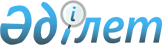 О внесении изменений и дополнений в решение районного маслихата от 19 декабря 2019 года № 473-VІ "Об утверждении районного бюджета на 2020-2022 годы"Решение Курмангазинского районного маслихата Атырауской области от 9 июня 2020 года № 516-VI. Зарегистрировано Департаментом юстиции Атырауской области 22 июня 2020 года № 4672
      В соответствии со статьей 109 Бюджетного кодекса Республики Казахстан от 4 декабря 2008 года, подпунктом 1) пункта 1 статьи 6 Закона Республики Казахстан от 23 января 2001 года "О местном государственном управлении и самоуправлении в Республике Казахстан" и с предложением депутатов районного маслихата районный маслихат РЕШИЛ:
      1. Внести в решение районного маслихата от 19 декабря 2019 года № 473-VІ "Об утверждении районного бюджета на 2020-2022 годы" (зарегистрировано в реестре государственной регистрации нормативных правовых актов за № 4569, опубликовано 15 января 2020 года в эталонном контрольном банке нормативных правовых актов Республики Казахстан) следующие изменения и дополнения:
      в подпункте 1) пункта 1:
      цифры "15 035 318" заменить цифрами "16 500 481";
      цифры "27 750" заменить цифрами "27 767";
      цифры "12 170 231" заменить цифрами "13 635 394";
      в подпункте 2) пункта 1:
      цифры "15 156 117" заменить цифрами "16 621 280";
      пункт 6 изложить в следующей редакции:
      "Установить на 2020 год объемы субвенций, передаваемых из районного бюджета в бюджеты сельских округов в сумме 1 686 549 тысяч тенге, в том числе:
      сельскому округу Құрманғазы 404 584 тысяч тенге;
      Макашскому сельскому округу 91 702 тысяч тенге;
      Аккольскому сельскому округу 112 554 тысяч тенге;
      Енбекшинскому сельскому округу 79 114 тысяч тенге;
      Нуржаускому сельскому округу 83 450 тысяч тенге;
      Азгирскому сельскому округу 58 734 тысяч тенге;
      Дынгызылскому сельскому округу 61 417 тысяч тенге;
      сельскому округу Жаңаталап 87 867 тысяч тенге;
      Суюндукскому сельскому округу 87 415 тысяч тенге;
      Бирликскому сельскому округу 47 235 тысяч тенге;
      Кудряшовскому сельскому округу 70 315 тысяч тенге;
      Орлинскому сельскому округу 69 376 тысяч тенге;
      Байдинскому сельскому округу 72 414 тысяч тенге;
      Тенизскому сельскому округу 60 004 тысяч тенге;
      Сафонскому сельскому округу 79 580 тысяч тенге;
      Кигашскому сельскому округу 62 798 тысяч тенге;
      Шортанбайскому сельскому округу 64 719 тысяч тенге;
      Коптогайскому сельскому округу 57 322 тысяч тенге;
      Асанскому сельскому округу 35 949 тысяч тенге".
      в пункте 7:
      дополнить строками следующего содержания:
      "111 206 тысяч тенге на развитие социальной и инженерной инфраструктуры в сельских населенных пунктах в рамках проекта "Ауыл - Ел бесігі"";
      85 468 тысяч тенге на проведение работ по подготовке к зимнему периоду".
      в пункте 9:
      цифры "213 026" заменить цифрами "381 809";
      цифры "64 097" заменить цифрами "204 858";
      в пункте 10:
      цифры "74 542" заменить цифрами "306 565";
      цифры "160 000" заменить цифрами "110 768";
      исключить строки:
      "66 763 тысяч тенге на капитальный и текущий ремонт объектов образования";
      дополнить строками следующего содержания:
      "87 837 тысяч тенге на проведение работ по подготовке к зимнему периоду".
      в пункте 11:
      цифры "252 000" заменить цифрами "325 836";
      цифры "500 000" заменить цифрами "400 000";
      цифры "557 322" заменить цифрами "519 810";
      цифры "380 000" заменить цифрами "633 400";
      дополнить строками следующего содержания:
      "662 337 тысяч тенге на строительство и (или) реконструкцию объектов жилищно-коммунального хозяйства, инженерно-транспортной инфраструктуры, социально-культурных объектов и инженерно-коммуникационной инфраструктуры в рамках Дорожной карты занятости".
      в пункте 13:
      цифры "400 000" заменить цифрами "499 693".
      2. Приложение 1 указанного решения изложить в новой редакции согласно приложению к настоящему решению.
      3. Контроль за исполнением настоящего решения возложить на постоянную комиссию (председатель Р. Султанияев) районного маслихата по вопросам экономики, налоговой и бюджетной политики.
      4. Настоящее решение вводится в действие с 1 января 2020 года. Районный бюджет на 2020 год
					© 2012. РГП на ПХВ «Институт законодательства и правовой информации Республики Казахстан» Министерства юстиции Республики Казахстан
				
      Секретарь маслихата 

Б. Жугинисов
Приложение к решению Курмангазинского районного маслихата от 9 июня 2020 года № 516-VIПриложение 1 к решению районного маслихата № 473-VІ от 19 декабря 2019 года
Категория
Категория
Категория
Категория
Сумма, тысяч тенге
Класс
Класс
Класс
Сумма, тысяч тенге
Подкласс
Подкласс
Сумма, тысяч тенге
Наименование
Сумма, тысяч тенге
І. Доходы
16 500 481
1
Налоговые поступления
2 799 320
01
Подоходный налог
454000
1
Корпоративный подоходный налог
6000
2
Индивидуальный подоходный налог
448000
03
Социальный налог
320340
1
Социальный налог
320340
04
Налоги на собственность 
1981000
1
Налоги на имущество
1981000
3
Земельный налог
0
4
Налог на транспортные средства
0
5
Единый земельный налог
0
05
Внутренние налоги на товары, работы и услуги
28680
2
Акцизы
5000
3
Поступления за использование природных и других ресурсов
7200
4
Сборы за ведение предпринимательской и профессиональной деятельности
16480
08
Обязательные платежи, взимающиеся за совершение юридических значимых действий и (или) выдачу документов уполномоченными на то государственными органами или должностными лицами
15300
1
Госпошлина
15300
2
Неналоговые поступления
27767
01
Доходы от государственной собственности
13817
1
Поступления части чистого дохода государственных предприятий
0
3
Дивиденды на государственные пакеты акций, находящиеся в государственной собственности
0
5
Доходы от аренды имущества, находящегося в государственной собственности
13800
7
Вознаграждения по кредитам, выданным из государственного бюджета
17
9
Прочие доходы от государственной собственности
0
02
Поступления от реализации товаров (работ, услуг) государственными учреждениями, финансируемыми из государственного бюджета
0
1
Поступления от реализации товаров (работ, услуг) государственными учреждениями, финансируемыми из государственного бюджета
0
04
Штрафы, пени, санкции, взыскания налагаемые государственными учреждениями, финансируемыми из государственного бюджета, а также содержащимися и финансируемыми из бюджета (сметы расходов) Национального Банка Республики Казахстан
750
1
Штрафы, пени, санкции, взыскания налагаемые государственными учреждениями, финансируемыми из государственного бюджета за исключением поступлении от предприятии нефтяного сектора, а также содержащимися и финансируемыми из бюджета (сметы расходов) Национального Банка Республики Казахстан
750
06
Прочие неналоговые поступления
13200
1
Прочие неналоговые поступления
13200
3
Поступления от продажи основного капитала
38000
01
Продажа государственного имущества, закрепленного за государственными учреждениями
0
1
Продажа государственного имущества, закрепленного за государственными учреждениями
0
03
Продажа земли и нематериальных активов
38000
1
Продажа земли
38000
2
Продажа нематериальных активов
0
4
Поступления трансфертов
13 635 394
01
Трансферты из нижестоящих органов государственного управления
22
3
Трансферты из бюджетов городов районного значения, сел, поселков, сельских округов
22
02
Трансферты из вышестоящих органов государственного управления
13635372
2
Трансферты из областного бюджета
13 635 372
Текущие целевые трансферты
3 361 253
Целевые трансферты на развитие
3 746 920
Субвенции
6527199
5
Погашение бюджетных кредитов
18887
01
Погашение бюджетных кредитов
18887
1
Погашение бюджетных кредитов, выданных из государственного бюджета
18887
Функциональная группа
Функциональная группа
Функциональная группа
Функциональная группа
Функциональная группа
Сумма, тысяч тенге
функциональная подгруппа
функциональная подгруппа
функциональная подгруппа
функциональная подгруппа
Сумма, тысяч тенге
Администратор бюджетных программ
Администратор бюджетных программ
Администратор бюджетных программ
Сумма, тысяч тенге
Программа
Программа
Сумма, тысяч тенге
Наименование
Сумма, тысяч тенге
І. Расходы
16 621 280
01
Государственные услуги общего характера
731 958
1
Представительные, исполнительные и другие органы, выполняющие общие функции государственного управления
182 272
112
Аппарат маслихата района (города областного значения)
23 499
001
Услуги по обеспечению деятельности маслихата района (города областного значения)
23 499
003
Капитальные расходы государственного органа 
0
122
Аппарат акима района (города областного значения)
158 773
001
Услуги по обеспечению деятельности акима района (города областного значения)
154 773
003
Капитальные расходы государственного органа
4 000
113
Целевые текущие трансферты нижестоящим бюджетам
0
2
Финансовая деятельность
1 980
459
Отдел экономики и финансов района (города областного значения)
1 980
003
Проведение оценки имущества в целях налогообложения
1 470
010
Приватизация, управление коммунальным имуществом, постприватизационная деятельность и регулирование споров, связанных с этим 
510
9
Прочие государственные услуги общего характера
547 706
458
Отдел жилищно-коммунального хозяйства, пассажирского транспорта и автомобильных дорог района (города областного значения)
222 351
001
Услуги по реализации государственной политики на местном уровне в области жилищно-коммунального хозяйства, пассажирского транспорта и автомобильных дорог
25 677
113
Целевые текущие трансферты нижестоящим бюджетам
85 468
114
Целевые трансферты на развитие нижестоящим бюджетам
111 206
459
Отдел экономики и финансов района (города областного значения)
246 645
001
Услуги по реализации государственной политики в области формирования и развития экономической политики, государственного планирования, исполнения бюджета и управления коммунальной собственностью района (города областного значения)
72 868
015
 Капитальные расходы государственного органа 
0
113
Целевые текущие трансферты нижестоящим бюджетам
173 777
482
Отдел предпринимательства и туризма района (города областного значения)
16 832
001
Услуги по реализации государственной политики на местном уровне в области развития предпринимательства и туризма
16 832
801
Отдел занятости, социальных программ и регистрации актов гражданского состояния района (города областного значения)
61 878
001
Услуги по реализации государственной политики на местном уровне в сфере занятости, социальных программ и регистрации актов гражданского состояния
61 878
003
Капитальные расходы государственного органа 
0
02
Оборона
13 923
1
Военные нужды
2 833
122
Аппарат акима района (города областного значения)
2 833
005
Мероприятия в рамках исполнения всеобщей воинской обязанности
2 833
2
Организация работы по чрезвычайным ситуациям
11 090
122
Аппарат акима района (города областного значения)
11 090
006
Предупреждение и ликвидация чрезвычайных ситуаций масштаба района (города областного значения)
10 090
007
Мероприятия по профилактике и тушению степных пожаров районного (городского) масштаба, а также пожаров в населенных пунктах, в которых не созданы органы государственной противопожарной службы
1 000
04
Образование
8 367 351
1
Дошкольное воспитание и обучение
54 030
464
Отдел образования района (города областного значения)
54 030
040
Реализация государственного образовательного заказа в дошкольных организациях образования
54 030
2
Начальное, основное среднее и общее среднее образование
7 223 920
464
Отдел образования района (города областного значения)
7 046 859
003
Общеобразовательное обучение
6 784 779
006
Дополнительное образование для детей
262 080
465
Отдел физической культуры и спорта района (города областного значения)
156 287
017
Дополнительное образование для детей и юношества по спорту
156 287
472
Отдел строительства, архитектуры и градостроительства района (города областного значения)
20 774
022
Строительство и реконструкция объектов начального, основного среднего и общего среднего образования
20 774
9
Прочие услуги в области образования
1 089 401
464
Отдел образования района (города областного значения)
1 089 401
001
Услуги по реализации государственной политики на местном уровне в области образования 
49 745
005
Приобретение и доставка учебников, учебно-методических комплексов для государственных учреждений образования района (города областного значения)
110 016
007
Проведение школьных олимпиад, внешкольных мероприятий и конкурсов районного (городского) масштаба
643
012
Капитальные расходы государственного органа 
0
015
Ежемесячная выплата денежных средств опекунам (попечителям) на содержание ребенка-сироты (детей-сирот), и ребенка (детей), оставшегося без попечения родителей
17 548
023
Методическая работа
34 646
029
Обследование психического здоровья детей и подростков и оказание психолого-медико-педагогической консультативной помощи населению
30 669
067
Капитальные расходы подведомственных государственных учреждений и организаций
267 564
113
Целевые текущие трансферты нижестоящим бюджетам
578 570
06
Социальная помощь и социальное обеспечение
1 336 329
1
Социальное обеспечение
443 147
801
Отдел занятости, социальных программ и регистрации актов гражданского состояния района (города областного значения)
443 147
010
Государственная адресная социальная помощь
443 147
2
Социальная помощь
841 304
801
Отдел занятости, социальных программ и регистрации актов гражданского состояния района (города областного значения)
841 304
004
Программа занятости
488 433
006
Оказание социальной помощи на приобретение топлива специалистам здравоохранения, образования, социального обеспечения, культуры, спорта и ветеринарии в сельской местности в соответствии с законодательством Республики Казахстан
8 925
007
Оказание жилищной помощи
5 400
009
Материальное обеспечение детей-инвалидов, воспитывающихся и обучающихся на дому
2 303
011
Социальная помощь отдельным категориям нуждающихся граждан по решениям местных представительных органов
125 657
014
Оказание социальной помощи нуждающимся гражданам на дому
49 844
015
Территориальные центры социального обслуживания пенсионеров и инвалидов
68 937
017
Обеспечение нуждающихся инвалидов обязательными гигиеническими средствами и предоставление услуг специалистами жестового языка, индивидуальными помощниками в соответствии с индивидуальной программой реабилитации инвалида
25 325
023
Обеспечение деятельности центров занятости населения
66 480
9
Прочие услуги в области социальной помощи и социального обеспечения
51 878
801
Отдел занятости, социальных программ и регистрации актов гражданского состояния района (города областного значения)
51 878
018
Оплата услуг по зачислению, выплате и доставке пособий и других социальных выплат
11 000
050
Обеспечение прав и улучшение качества жизни инвалидов в Республике Казахстан
40 878
07
Жилищно-коммунальное хозяйство
2 181 155
1
Жилищное хозяйство
357 363
458
Отдел жилищно-коммунального хозяйства, пассажирского транспорта и автомобильных дорог района (города областного значения)
0
004
Обеспечение жильем отдельных категорий граждан
0
472
Отдел строительства, архитектуры и градостроительства района (города областного значения)
357 363
003
Проектирование и (или) строительство, реконструкция жилья коммунального жилищного фонда
352 856
004
Проектирование, развитие и (или) обустройство инженерно-коммуникационной инфраструктуры
4 507
2
Коммунальное хозяйство
1 823 792
458
Отдел жилищно-коммунального хозяйства, пассажирского транспорта и автомобильных дорог района (города областного значения)
129 799
012
Функционирование системы водоснабжения и водоотведения
110 768
058
Развитие системы водоснабжения и водоотведения в сельских населенных пунктах
19 031
472
Отдел строительства, архитектуры и градостроительства района (города областного значения)
1 693 993
005
Развитие коммунального хозяйства
0
006
Развитие системы водоснабжения и водоотведения
1 683 993
007
Развитие благоустройства городов и населенных пунктов
10 000
08
Культура, спорт, туризм и информационное пространство
330 715
1
Деятельность в области культуры
92 927
478
Отдел внутренней политики, культуры и развития языков района (города областного значения)
92 927
009
Поддержка культурно-досуговой работы
92 927
2
Спорт
31 051
465
Отдел физической культуры и спорта района (города областного значения)
31 051
001
Услуги по реализации государственной политики на местном уровне в сфере физической культуры и спорта
21 551
006
Проведение спортивных соревнований на районном (города областного значения) уровне
5 100
007
Подготовка и участие членов сборных команд района (города областного значения) по различным видам спорта на областных спортивных соревнованиях
4 400
472
Отдел строительства, архитектуры и градостроительства района (города областного значения)
0
008
Развитие объектов спорта
0
3
Информационное пространство
125 327
478
Отдел внутренней политики, культуры и развития языков района (города областного значения)
125 327
005
Услуги по проведению государственной информационной политики 
6 000
007
Функционирование районных (городских) библиотек
119 327
9
Прочие услуги по организации культуры, спорта, туризма и информационного пространства
81 410
478
Отдел внутренней политики, культуры и развития языков района (города областного значения)
81 410
001
Услуги по реализации государственной политики на местном уровне в области информации, укрепления государственности и формирования социального оптимизма граждан, развития языков и культуры
31 121
004
Реализация мероприятий в сфере молодежной политики
15 602
032
Капитальные расходы подведомственных государственных учреждений и организаций
1 760
113
Целевые текущие трансферты нижестоящим бюджетам
32 927
10
Сельское, водное, лесное, рыбное хозяйство, особо охраняемые природные территории, охрана окружающей среды и животного мира, земельные отношения
108 085
1
Сельское хозяйство
89 340
473
Отдел ветеринарии района (города областного значения)
45 583
001
Услуги по реализации государственной политики на местном уровне в сфере ветеринарии
5 182
007
Организация отлова и уничтожения бродячих собак и кошек
0
010
Проведение мероприятий по идентификации сельскохозяйственных животных
0
011
Проведение противоэпизоотических мероприятий
40 401
477
Отдел сельского хозяйства и земельных отношений района (города областного значения) 
43 757
001
Услуги по реализации государственной политики на местном уровне в сфере сельского хозяйства и земельных отношений
43 757
9
Прочие услуги в области сельского, водного, лесного, рыбного хозяйства, охраны окружающей среды и земельных отношений
18 745
459
Отдел экономики и финансов района (города областного значения)
18 745
099
Реализация мер по оказанию социальной поддержки специалистов 
18 745
11
Промышленность, архитектурная, градостроительная и строительная деятельность
36 254
2
Архитектурная, градостроительная и строительная деятельность
36 254
472
Отдел строительства, архитектуры и градостроительства района (города областного значения)
36 254
001
Услуги по реализации государственной политики в области строительства, архитектуры и градостроительства на местном уровне
36 254
12
Транспорт и коммуникации
914 693
1
Автомобильный транспорт
904 693
458
Отдел жилищно-коммунального хозяйства, пассажирского транспорта и автомобильных дорог района (города областного значения)
904 693
022
Развитие транспортной инфраструктуры
899 693
023
Обеспечение функционирования автомобильных дорог
5 000
045
Капитальный и средний ремонт автомобильных дорог районного значения и улиц населенных пунктов
0
9
Прочие услуги в сфере транспорта и коммуникаций
10 000
458
Отдел жилищно-коммунального хозяйства, пассажирского транспорта и автомобильных дорог района (города областного значения)
10 000
037
Субсидирование пассажирских перевозок по социально значимым городским (сельским), пригородным и внутрирайонным сообщениям
10 000
13
Прочие
730 964
9
Прочие
730 964
458
Отдел жилищно-коммунального хозяйства, пассажирского транспорта и автомобильных дорог района (города областного значения)
686 900
064
Развитие социальной и инженерной инфраструктуры в сельских населенных пунктах в рамках проекта "Ауыл-Ел бесігі"
686 900
459
Отдел экономики и финансов района (города областного значения)
44 064
012
Резерв местного исполнительного органа района (города областного значения) 
44 064
14
Обслуживание долга
17
1
Обслуживание долга
17
459
Отдел экономики и финансов района (города областного значения)
17
021
Обслуживание долга местных исполнительных органов по выплате вознаграждений и иных платежей по займам из областного бюджета
17
15
Трансферты
1 869 836
1
Трансферты
1 869 836
459
Отдел экономики и финансов района (города областного значения)
1 869 836
006
Возврат неиспользованных (недоиспользованных) целевых трансфертов
3 922
024
Целевые текущие трансферты из нижестоящего бюджета на компенсацию потерь вышестоящего бюджета в связи с изменением законодательства
142 564
038
Субвенции
1 686 549
054
Возврат сумм неиспользованных (недоиспользованных) целевых трансфертов, выделенных из республиканского бюджета за счет целевого трансферта из Национального фонда Республики Казахстан
36 801
ІІІ. Чистое бюджетное кредитование
16 902
Бюджетные кредиты
35 789
10
Сельское, водное, лесное, рыбное хозяйство, особо охраняемые природные территории, охрана окружающей среды и животного мира, земельные отношения
35 789
9
Прочие услуги в области сельского, водного, лесного, рыбного хозяйства, охраны окружающей среды и земельных отношений
35 789
459
Отдел экономики и финансов района (города областного значения)
35 789
018
Бюджетные кредиты для реализации мер социальной поддержки специалистов
35 789
16
Бюджетные кредиты
18 887
1
Бюджетные кредиты
18 887
459
Отдел экономики и финансов района (города областного значения)
18 887
005
Погашение долга местного исполнительного органа перед вышестоящим бюджетом
18 887
ІV. Сальдо по операциям с финансовыми активами
0
V. Дефицит (профицит) бюджета
-137 701
VІ. Финансирование дефицита (использование профицита) бюджета
137 701
7
Поступление займов
131 164
01
Внутренние государственные займы
131 164
2
Договоры займа
131 164
03
Займы получаемые местным исполнительным органом района (города областного значения)
131 164
8
Используемые остатки бюджетных средств
25 424
01
Остатки бюджетных средств
25 424
1
Свободные остатки бюджетных средств
25 424